Měsíční tématický plán vycházející z PVP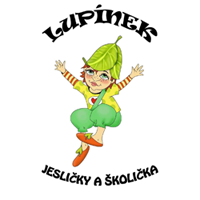 ,,Letem světem se skřítkem Lupínkem‘‘Měsíc Březen,,Za kamna vlezem‘‘Týdenní témata:Proč se střídají roční období?jaro, léto, podzim, zimaplaneta Země a Sluncepráce s obrázky, přiřazováníJaro dělá pokusy, vystrkuje krokusy…vyháníme zimupočasí na jaře – síla slunce během rokuco se děje na jaře – tráva se zelená, první kytičky, raší stromy, vracejí se ptáci z teplých krajindéšť aneb příroda potřebuje pítPoznáváme zvířatazvířata v lese, na statku, u rybníka, mazlíčcizvuky zvířat – poznávání, práce s obrázky, přiřazovánístopy zvířat – obrázky a poznávání, otisk ruky/nohy rozdílyvítáme zvířátka – co v zimě spala, ptáci se vracející se ze zimních krajin Pojmenování mláďatzvířata na statku a mazlíčci a jejich mláďatazvířata na jaře, rodí se mláďata…chování v přírodě při setkání s volně žijícími živočichy (nesaháme na mláďata zajíců, srnek….)Pohybová aktivita:Hra vyháníme zimu – 1 dítě (zajíček), které vyhání zimu, stojí proti dětem , ostatní představují zimu – prsty napodobují sněžení. Po odříkání říkanky, běží zajíček proti ostatním a snaží se někoho chytit. Koho cytne, ten se stane jeho pomocníkem(dalším zajíčkem).Zimo táhni pryč,nebo na tě vezmu bič!Odtáhnu tě za pačesy,za ty hory, za ty lesy.Až se vrátím nazpátek,svleču zimní kabátek.Hra území zimy a jara – lanem rozdělíme hernu na poloviny, z území zimy děti přecházejí do území jara a zpět (zima - překříží ruce, dlaně na ramena, třesou se zimou – BRRRRR TO JE ZIMA; jaro – ruce v bok, tančí a zpívají TRALALA UŽ JE TEPLO).Jaro se ještě nevzbudilo – dětí jsou spící zvířátka zimním spánkem na koberci, teta chodí po třídě a říká „Jaro se ještě nevzbudilo, co budeme dělat? Zima nikdy neodejde!“, zastavuje se postupně u spících dětí (zvířátek) a pohladí je, čímž je vzbudí, po probuzení všech zvířátek společně zavoláme „Jaro už je tu!“Zařazování obrázků k ročním obdobímKaždodenní činnosti na podporu:jemné a hrubé motorikyestetického a etického cítěníkomunikačních schopností – zvětšování slovní zásoby, aktivní a pasivní znalost slovznalost barev, základních počtů, geometrických tvarů, povědomí o sobě samém a prostředí ve kterém dítě žijeNabízené aktivity:Výtvarné aktivitydopis sluníčku – práce s různým materiálem (Tempery, barevný papír, lepidlo, práce s nůžkami)deštník a déšť – děti si vybarví deštník, práce s nůžkami, lepí se dešťové kapičkyvyrábíme kytičky – barvy a jaro, první jarní květiny – práce s papírem, skládáme z geometrických tvarů sněženky a další kvítkakvetou kočičky a jehnědy – lepíme na papír kuličky z papírových kapesníků, které si děti samy vytvoříptačí hnízda - kolektivní práce dětíkeramika – jarní motivymalujeme na kamínkyPísničky a říkankybásnička SněženkaSlunce volá na sněženkupodívej se jak je venku.Slunce volá do oken,haló děti pojďte ven.Poslech písničky p. Svěrák – Jarobásnička Deštík Ťuká, ťuká deštíkna barevný deštník.Ťuká, ťuká prstíkem,kdo je pod tím deštníkem?To jsem já panenka,máčí se mi sukénka.Tebe nechci kapičko, já mám radši sluníčko.písnička Na jaře, čáp jede v kočáře, hra na klavírpísnička - Travička zelená, Prší prší jen se lejeopakování písniček a básniček, které známeLiterární chvilka, pohádky a videa:volný výběr knih – prohlížení obrázků, podpora zájmu o knihyŠpalíček veršů a pohádek Krtek a jaro, Krtek a vlaštovkaRok v leseposlech audio pohádek s různou tématikouVeškeré aktivity jsou dítěti nabízeny. Dítě je aktivně motivováno k činnosti. Uvedené zájmové činnosti jsou pouze inspirací pro naše tety (pečující osoby), ze kterých poté připravují aktivity „šité na tělo“ dle aktuálního zájmu a potřeb dětí v daném kolektivu. Naším hlavním úkolem je vést děti k samostatnosti, správným  hygienickým návykům, dále k podpoře sociálního a prosociálního vnímání, k lásce ke všemu živému a k ochraně a péči o prostředí, ve kterém žijeme. Přirozenou formou rozvíjet v dětech správné komunikační dovednosti, podpora aktivní a pasivní slovní zásoby, správné techniky komunikace a zájmu o rozhovor.